2015-2016 FINAL Jersey Order Form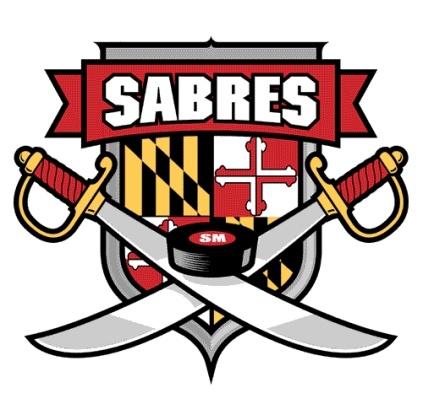 All players are required to purchase a home and an away jersey as part of the SMSHC Uniform Policy. Purchases should have been made (as needed) during online player registration.  However, for any last minute jersey needs, THIS IS THE FINAL CHANCE to order a jersey set and/ or a jersey name plate.New Players: All new players must select three (3) number preferences. Please understand that every effort will be made to provide players with their jersey number of choice, but the SMSHC cannot guarantee first choices. The cost for Home and Away Jerseys is $150.00 total.  Returning Players: Players that previously played on a Sabres team, have the option of using those jerseys assuming there are no number conflicts.Nameplates: Nameplates are required for travel players and optional for rec players. If you choose to purchase a nameplate, the club’s vendor will sew the nameplate onto the back of each jersey.  Cost for nameplates is $40 per playerAll orders must be paid in full at time of order. For this FINAL JERSEY ORDER opportunity, we accept check only. Checks should be made payable to: SOMD Sabres. Please complete this form attach your check and give to Cathy Keelan or your Team Manager or Coach. Deadline for FINAL jersey orders is September 13, 2015. Player’s Name: ___________________________________________________________ Birth Year: __________ Parent’s Name(s): _______________________________________________ Phone #: ______________________ Email: _________________________________________ Team: ________________ Coach: _________________ Jersey #:     1st Choice: ______      2nd Choice: ______         3rd Choice: ______ Jersey Size (circle):   YS    YM    YL     YXL    AXS     AS      AM     AL     AXL     AXXL     AXXXL  			   Goalie Cut    54     56     58Cost:			Jersey ($150/ set):			$________			Nameplate only ($40/ set):	$________			Total Amount Due:			$________Questions concerning this order can be directed to uniforms@somdsabres.org.  * * * * * * * * * * * * * * * * * * * * * * * * * * * * * * * * * * * * * * * * * * * * * * * * * * * * * * * * Official SMSHC Use Only:Payment Date: __________ Amount Paid: __________ Payment Method:  Check #__________